                                                                Відділу освіти, молоді та спорту Баштанської райдержадміністрації                                                          Плющівської ЗОШ І-ІІІ ступенівІнформація про проведення загальних батьківських зборів у                                                          Плющівській ЗОШ І-ІІІ ступенів на тему «Я – патріот своєї землі», присвячених Дню захисника Вітчизни, Дню українського козацтва та Дню молитви за всіх полеглих за Україну.З метою активізації роботи з національно-патріотичного виховання, вшанування мужності та героїзму захисників незалежності і територіальної цілісності України, військових традицій і звитяг українського народу, сприяння подальшому зміцненню патріотичного духу в учнів та батьківської громадськості,  формування патріотично зрілої особистості у Плющівській ЗОШ І-ІІІ ступенів були проведені загальна батьківська конференція на тему «Я – патріот своєї землі» та класні збори по класах «Ми – нація єдина».Загальна батьківська конференція на тему «Я – патріот своєї землі»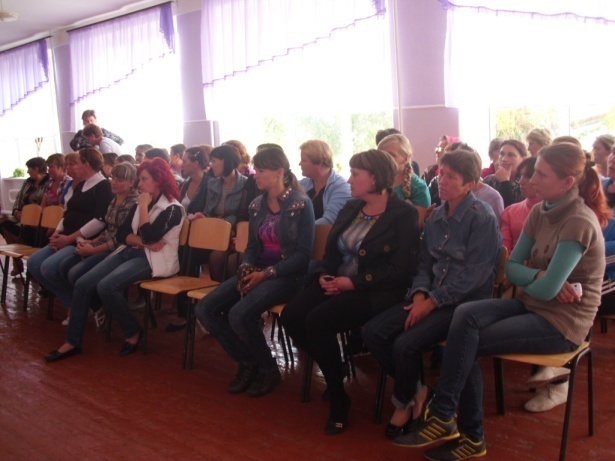 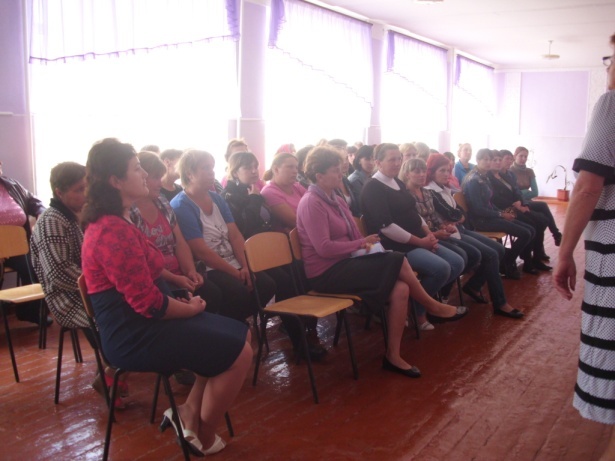 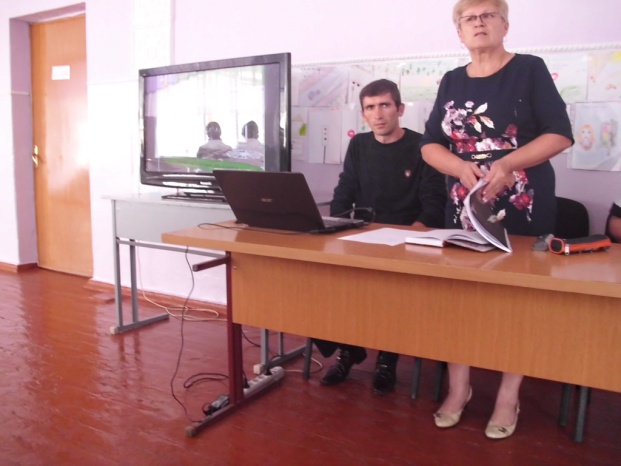 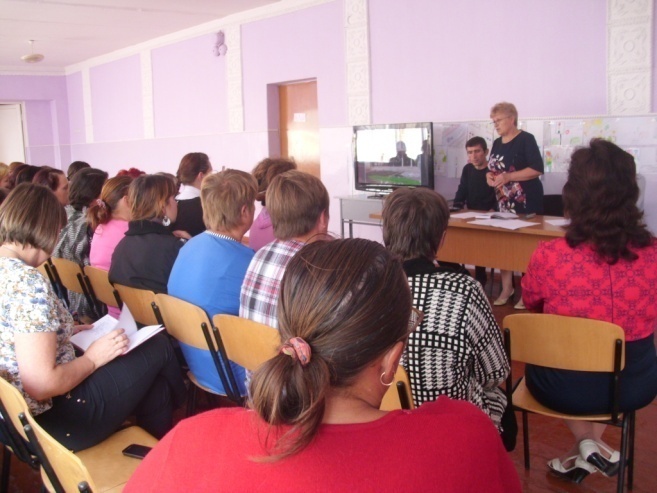 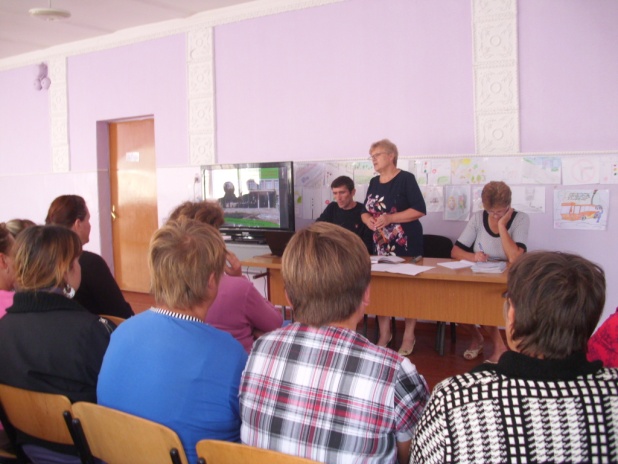 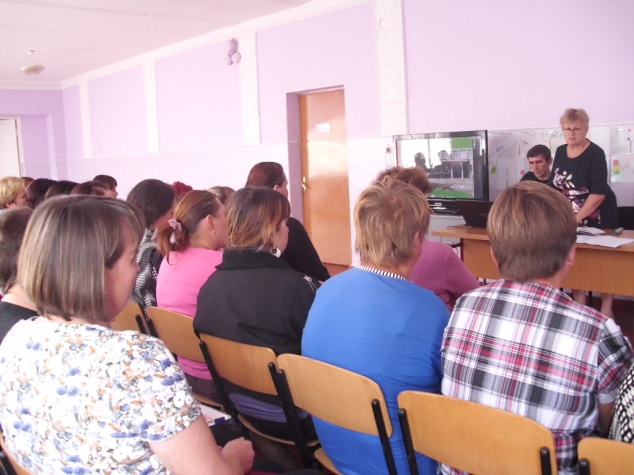 Відкриті батьківські збори з учнями «Ми – патріоти своєї держави»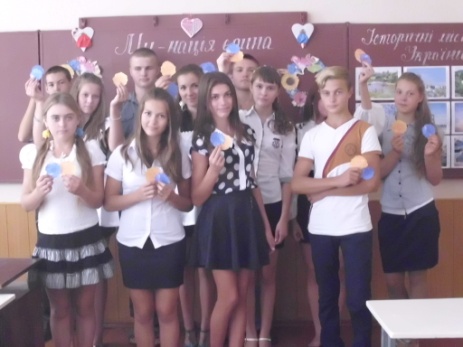 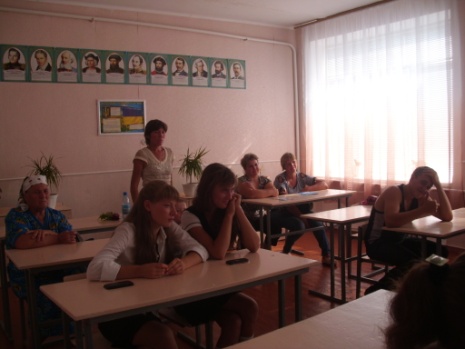 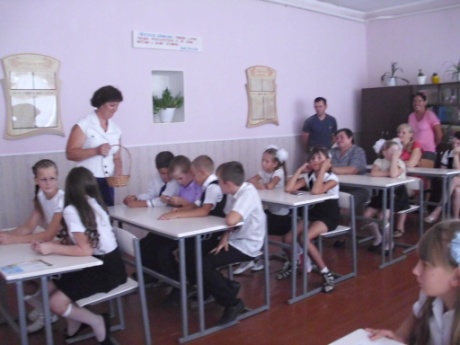 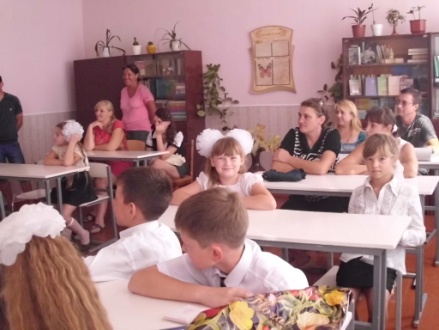 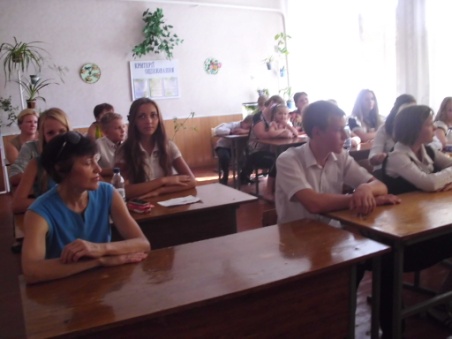 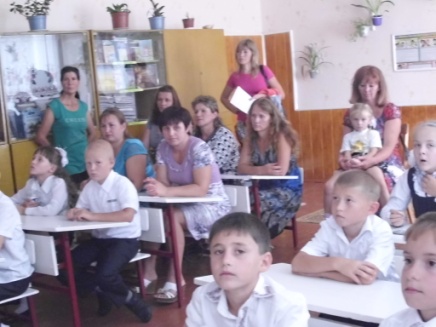 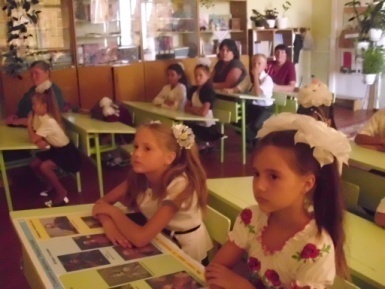 